الجمهورية الجزائرية الديمقراطية الشعبية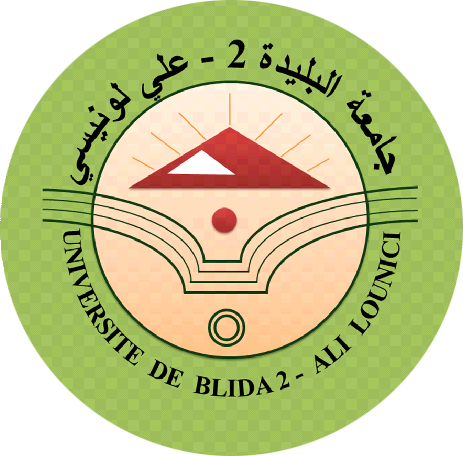 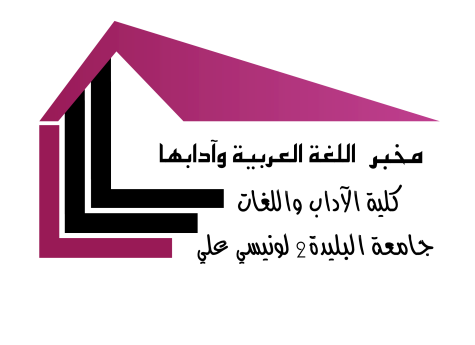 وزارة التعليم العالي والبحث العلميجامعة البليدة 2 لونيسي عليمخبر اللغة العربية وآدابهاالملتقى المغاربي الثانيالمعجمية العربية والفعل الترجمي27 – 28 فيفري 2017الملخص :الملخص الأجنبي :